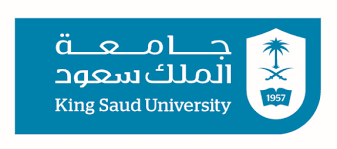 العنوان باللغة العربيةالعنوان باللغة الإنجليزيةخطة مقدمة استكمالاً لمتطلبات الحصول على درجة الماجستير في الإعلام
اسم الطالب: .......رقمه الجامعي: ........إشراف الدكتور........................مرتبته العلمية أستاذ دكتور/ أستاذ مشارك/ أستاذ مساعدالفصل الدراسي .............العام الجامعي ...............عـمـادة الـدراســات الـعليـا
 كليـة الآداب ــــ قسم الإعـلام